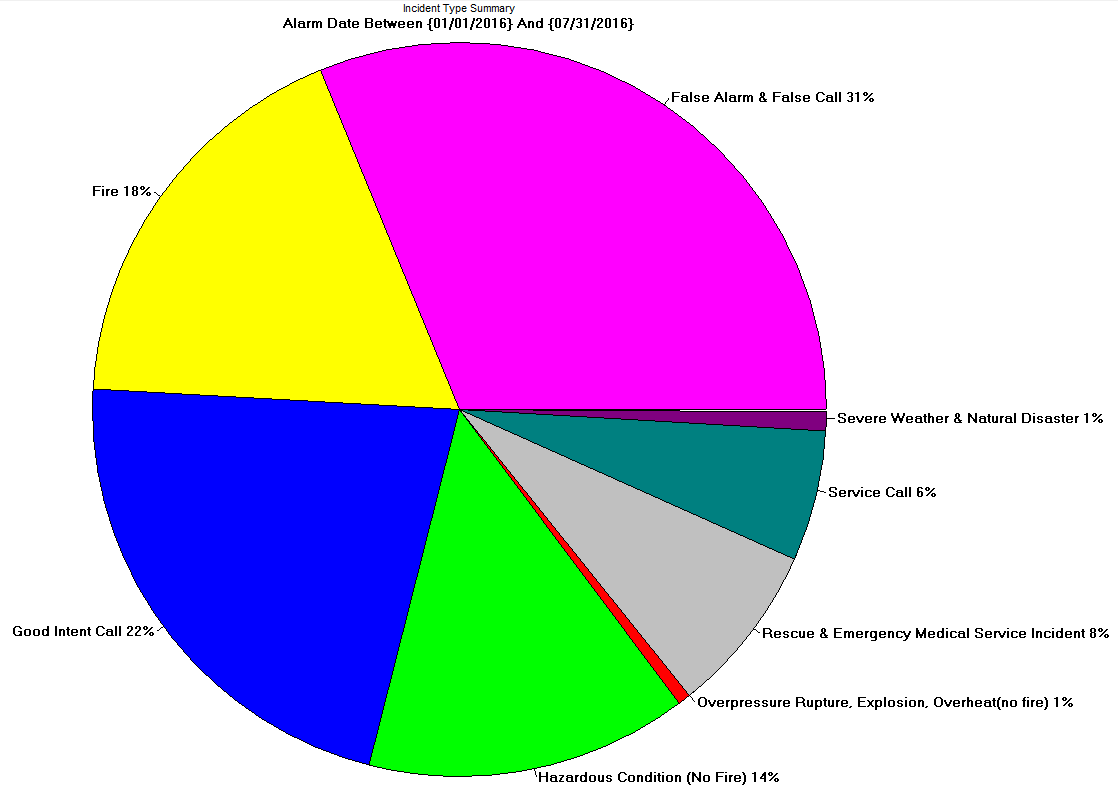 Exit lights violations accounted for 283 of the total violations found Incident Type:20122013201420152015/2016Fire/Rescue Calls191216250293174/1731st Respond/EMS7318319771034615/583TOTAL CALLS922104712271327789/756Metro Fire/Rescue4450537140/41Fire Inspection Activities to dateFire Inspection Activities to dateFire Inspection Activities to dateFire Inspection Activities to dateTotal InspectionsViolations FoundViolations CorrectedFire Protection Pre-OccupancyFire Drills7313721086869